PRELIMINARY MATTERSA copy of the agenda packet can be found at http://www.berkeleypubliclibrary.org/about/board-library-trusteesCall to order: 	6:33 pmPresent:	Trustees Ami, Hahn, Roth and Selawsky.
Trustee Greene arrived at 6:36pm.Absent:	NoneAlso Present:	Tess Mayer, Director of Library Services; Henry Bankhead, Deputy Director; Nneka Gallaread, Administrative and Fiscal Services Manager; Aimee Reeder, Associate Management Analyst; Eve Franklin, Administrative Secretary.Ceremonial Matters – none.Public Comments:	1 speakersComments from Library Unions:SEIU, LOCAL 1021 (Community Services and PTRLA Units) – __speakersSEIU, LOCAL 1021 (Maintenance and Clerical Units) – __ speakersPublic Employees Union, LOCAL 1 – __ speakers  Comments from Board of Library TrusteesTrustee Selawsky –  It’s good to be back.CONSENT CALENDAR Action: M/S/C Trustee Ami / Trustee Hahn to adopt resolution #R24-071 to approve the consent calendar as presented.Vote: Ayes: Trustees Ami, Greene, Hahn, Roth and Selawsky. Noes: None. Absent: None. Abstentions: None.Approve Minutes of the March 6, 2024 Regular MeetingFrom: Director of Library ServicesRecommendation: Adopt a resolution to approve the minutes of the March 6, 2024 Regular Meeting of the Board of Library Trustees as presented with minor corrections.  Contact: Tess Mayer, Director of Library ServicesAction: M/S/C Trustee Ami / Trustee Hahn to adopt resolution #R24-072 to approve the minutes of March 6, 2024.Vote: Ayes: Trustees Ami, Greene, Hahn, Roth and Selawsky. Noes: None. Absent: None. Abstentions: None.ACTION CALENDARProposed Budget FY 2025-26 – All Library Funds.From: Tess MayerRecommendation: Adopt a Resolution to approve the Budgets for FY 2025 and FY 2026 of revenue of $25,810,174 & $26,319,469, respectively, and expenditures of $30,150,330 and $30,584,084, respectively, as presented.Financial Implications: see report.Contact: Tess Mayer, Director of Library ServicesAction: No action taken.Vote: None.Report on Community Survey and Recommended Action 
From: Tess Mayer, Director of Library Services
Recommendation: The Board of Library Trustees adopt a resolution to refer to Council a request for inclusion on the November 2024 ballot a measure levying a new, limited tax in order to maintain current levels of Library services, building maintenance, collections and staffing. Financial Implications: see report.Contact: Tess Mayer, Director of Library ServicesAction: M/S/C Trustee Selawsky / Trustee Greene to adopt resolution #R24-073 to refer to Council a request for inclusion on the November 2024 ballot a measure levying a new, limited tax in order to maintain current levels of Library services, building maintenance, collections and staffing. Vote: Ayes: Trustees Ami, Greene, Hahn, Roth and Selawsky. Noes: None. Absent: None. Abstentions: None.INFORMATION CALENDARMonthly Library Director’s Report
From: Tess Mayer, Director of Library Services
Action: ReceivedTrustee Hahn left at 8:23pmAGENDA BUILDINGThe next regular meeting will be held May 1, 2024.ADJOURNMENTM/S/C Trustee Ami / Trustee Selawsky to adjourn the meeting.
Vote: Ayes: Trustees Ami, Greene, Hahn, Roth and Selawsky. Noes: None. Absent: None. Abstentions: None.Adjourned at 8:35 PM.This is to certify that the foregoing is a true and correct copy of the minutes of the regular meeting of April 3, 2024 as approved by the Board of Library Trustees.//s//		Tess Mayer, Director of Library Services, acting as secretary to BOLTAttachments:  BPL FY25 26 April Budget PresentationReport on Community Survey and Recommended ActionII Consent CalendarItem AII Consent CalendarItem A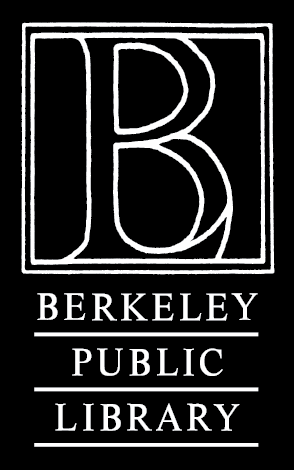 MINUTES
Berkeley Public Library - Board of Library Trustees Regular Meeting
 6:30 PMBoard of Library Trustees: